Муниципальное  дошкольное образовательное учреждение«Детский сад  № 193»Картотека пальчиковых игр для детей 5-7 лет «Замок»На двери висит замок —Кто его открыть бы смог?(Быстрое соединение пальцев в замок.)Потянули…(Тянем кисти в стороны.)Покрутили…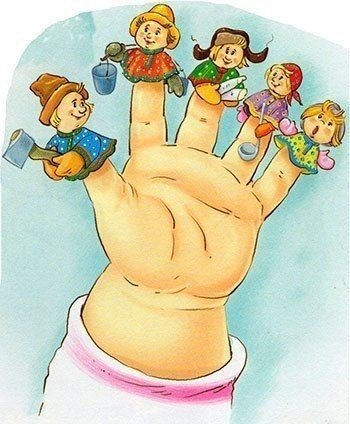 (Волнообразные движения.)Постучали… (Пальцы сцеплены в замок, дети стучат ладонями.)И открыли!(Пальцы расцепились.) «Помощники»Вот помощники мои,Как их хочешь поверни.Раз, два, три, четыре, пять.Не сидится им опять.Постучали, повертелиИ работать захотели.Поработали немного,Но дадим им отдохнуть.(Выполнять движения пальцами в соответствии с содержанием стихотворения.)«Помиримся»Два больших пальца спорят:(Дети сжимают руки в кулаки, сближают их и помещают перед грудью.)Кто главней из них двоих?(Вытягивают вверх большие пальцы и начинают их сгибать и разгибать.)Не дадим случиться ссореИ помирим тут же их.(Сцепляют большие пальцы друг с другом.)«Удивительно»Наши пальцы сжались тесно.Удивительно интересно!(Дети сжимают левую руку в кулак.)Видно, им прохладно стало,(Правой рукой обхватывают кулак и сильно сжимают.)Их укроем одеялом.(Затем меняют руки. Потом опускают руки и слегка трясут ими.)«Прогулка»Пошли пальчики гулять,(Пальцы рук сжаты в кулаки, большие пальцы опущены вниз и как бы прыжками двигаются по столу.)А вторые догонять,(Ритмичные движения по столу указательных пальцев.)Третьи пальчики бегом,(Движения средних пальцев в быстром темпе.)А четвертые пешком,(Медленные движения безымянных пальцев по столу.)Пятый пальчик поскакал(Ритмичное касание поверхности стола обоими мизинцами.)И в конце пути упал.(Стук кулаками по поверхности стола.)«Маланья»У Маланьи, у старушки(Хлопки в ладоши: то правая, то левая рука сверху.)Жили в маленькой избушке(Сложить руки углом, показывая «избушку».)Семь сыновей,(Показать семь пальцев.)Все без бровей,(Очертить брови пальцами.)Вот с такими ушами,(Ладони с растопыренными пальцами поднести к ушам.)Вот с такими носами,(Показать длинный нос, поставив ладони с растопыренными пальцами друг за другом.)Вот с такой головой,(Очертить большой круг вокруг головы.)Вот с такой бородой!(Показать руками большую бороду.)Они не пили и не ели,(Одной рукой поднести ко рту «чашку», другой — «ложку».)На Малинью все глядели(Держа руки у глаз, похлопать пальцами, как ресницами.)И все делали вот так…(Дети показывают загаданные действия только при помощи пальцев.) «Белка»Сидит белка на тележке,(Исходное положение — кисти рук сжаты в кулак.)Продает она орешки,(Круговые движения кистью вправо, влево.)Лисичке-сестричке,(Разогнуть большой палец.)Воробью,(Разогнуть указательный палец.)Синичке,(Разогнуть средний палец.)Мишке толстопятому,(Разогнуть безымянный палец.)Заиньке усатому.(Разогнуть мизинец.)Вот так!(Раскрыть кисть — пальцы в стороны и в исходное положение.)«У Петиной сестрицы»У Петиной сестрицы(Ритмичные удары пальцами правой руки по левой ладони.)По деревне небылицы:(Ритмичные удары пальцами левой руки по правой ладони.)Ходит утка в юбке,В теплом полушубке,Курочка — в жилете,Петушок — в берете,Коза — в сарафане,Заинька — в кафтане.(На каждое название животного загибаем пальцы на руках, начиная с большого.)«Магазин»Мы пришли в магазин.(Идут пальчиками по столу. Вытягивают вперед слегка согнутые в локтях руки, сцепив их перед собой.)Мы купили торт — один,(Показывают 1 палец.)Плюшек — две,(Хлопают в ладоши 2 раза и показывают 2 пальца.)Ватрушек — три,(Хлопают в ладоши 3 раза и показывают 3 пальца.)А киви купили — сразу четыре!(Вертят кулачками и показывают 4 пальца.)«Приготовили обед»Сели как-то мы обедать(Имитация движения ложкой.)И позвали в дом соседей.(Позвать движением ладони к себе.)Скатерть белую накрыли,(Движения разглаживаем скатерть.)Ложки, вилки разложили,(Пошаговые движения правой рукой ладонью вниз слева направо.)Хлеб нарезали и сыр,(Движения вверх и вниз ребром ладони.)Приготовили гарнир,(Резкое потирание кончиками пальцев.)Помешали его в чашке(Вращательные движения вперед, одна рука заходит за другую.)И добавили колбаски.(Из большого и указательного пальцев сделать кольца, соединить их, а потом развести в стороны, изображая круглую колбасу.)А из фарша всем котлетыЖарили мы без диеты.(Ладони накладываются попеременно одна на другую.)Посолили, поперчили,(Мелкие движения щепотью пальцев.)Замесили. Не забыли(Сжимание и разжимание пальцев рук.)Лук сердитый положить(Показать «сбор слез» в ладонь.)И скорее все закрыть.(Хлопок в ладонь горизонтально.)Наготовились, устали,Печь пирожное не стали.(Провести по лбу тыльной стороной руки.)«Подарки»Пальцы в гости к нам пришлиИ подарки принесли.Будем мы их представлятьИ подарки принимать.Вот большой, он палец мудрый,Книгу хочет нам вручить.Указательный придумалНам фонарик подарить.Средний нам принес коробку.Интересно, что же в ней?Пластилин есть и бумагаИ набор карандашей.Безымянный — славный мальчик,Всем друзьям принес он мячик.А малыш — мизинчикИгрушечный автомобильчик.Скажем мы: «Спасибо, пальцы!»И продолжим заниматься.(Выполнять движения соответственно тексту.)«В гости»В гости к пальчику большому(Большой палец отогнут, остальные сжаты в кулак. В соответствии с текстом разгибать поочередно пальцы.)Приходили прямо к домуУказательный и средний,Безымянный и последний.Сам мизинчик-малышокПостучался на порог.Вместе пальчики — друзья,Друг без друга им нельзя!(Сжать пальцы в кулак и разжать их.)«Дружная семейка»Этот пальчик большой —(Руку сжать в кулак, поочередно разгибать пальцы, начиная с большого.)Это папа дорогой.Рядом с папой — наша мама.Рядом с мамой — брат старшой.Вслед за ним сестренка —Милая девчонка.И самый маленький крепыш —Это славный наш малыш.Дружная семейка!(Сжать руку в кулак несколько раз.)«Смелый капитан»На корабле из дальних стран(Показать «корабль».)Плывет отважный капитан.(Показать капитана.)Из тесной рубки у штурвала,(Крутят штурвал.)В бинокль видел он немало.(Смотрят в «бинокль».)«У девочек и мальчиков»У девочек и мальчиковНа руке пять пальчиков:Палец большой — парень с душой,Палец указательный — господин влиятельный,Палец средний — тоже не последний.Палец безымянный — с колечком ходит чванный,Пятый — мизинец, принес вам гостинец.«Колючий клубок»Ходит-бродит вдоль дорожекВесь в иголках серый ежик.Чтобы волк не уволок,Превратился еж в клубок.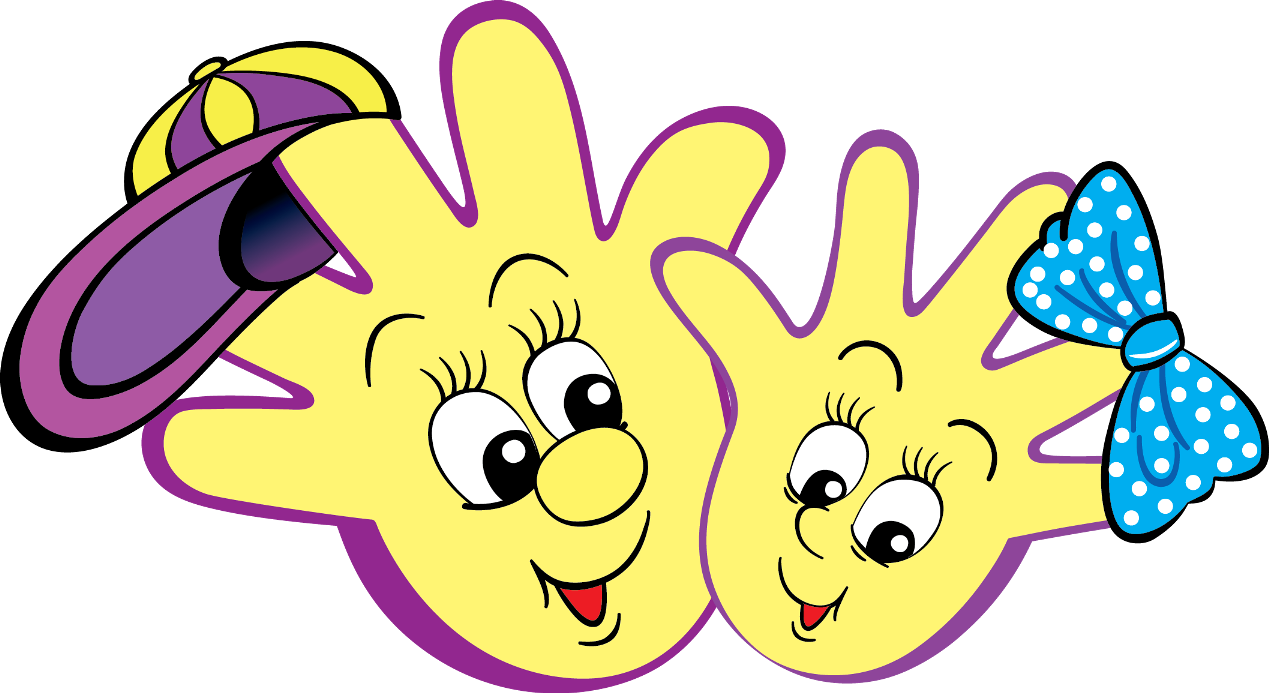 